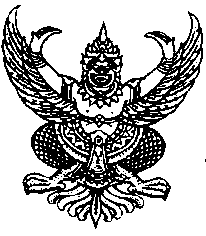 ที่ ศธ .......................                                                	คณะ............................................................                                                                        	มหาวิทยาลัยราชภัฏวไลยอลงกรณ์                    					                ในพระบรมราชูปถัมภ์ จังหวัดปทุมธานี   						            วันที่..........เดือน..........................พ.ศ..........................เรื่อง   ขอเชิญพบเพื่อปรึกษาหารือ เรียน   ผู้ปกครอง นาย/นาง/นางสาว...........................................................................................	คณะมีความประสงค์จะขอปรึกษาหารือกับท่านในเรื่อง …………………………..…………………….….…….………
………………………………………………………………………………………………………………………………………………………………….ของนักศึกษาซึ่งอยู่ในความปกครองของท่าน จึงขอให้ท่านสละเวลาไปพบอาจารย์.............................................. ณ..............................วันที่........เดือน.......................พ.ศ..................เวลา.........................น. เพื่อสะดวกในการติดต่อ 
โปรดนำเอกสารฉบับนี้มาด้วย	จึงเรียนมาเพื่อทราบ และขอขอบคุณ มา ณ โอกาสนี้						ขอแสดงความนับถือ ลงชื่อ............................................คณบดี                                                                                (...........................................)                                                                                  ..……./………………/………..คณะ.......................................................โทรศัพท์.................................................โทรสาร...................................................หมายเหตุ     แนบสำเนาเอกสารในระเบียนสะสมของนักศึกษาด้วย